АДМИНИСТРАЦИЯ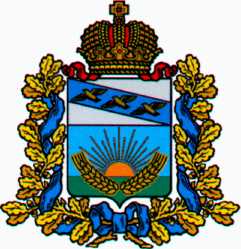 СОЛНЦЕВСКОГО РАЙОНА КУРСКОЙ ОБЛАСТИ от         12.05.2020      №  192   Курская область, 306120, пос.Солнцево   О мерах экономической поддержки в связи с распространением новой коронавирусной инфекцииВ соответствии с Федеральным законом от 01.04.2020 №98-ФЗ «О внесении изменений в отдельные законодательные акты Российской Федерации по вопросам предупреждения и ликвидации чрезвычайных ситуаций», постановлением Правительства Российской Федерации   от 03.04.2020 № 439 «Об установлении требований к условиям  и срокам отсрочки уплаты арендной платы по договорам аренды недвижимого имущества», распоряжением Правительства Российской Федерации от 19.03.2020 № 670-р, постановлением Правительства Российской Федерации от 03.04.2020 №434 «Об утверждении перечня отраслей российской экономики, в наибольшей степени пострадавших в условиях ухудшения ситуации в результате распространения коронавирусной инфекции», распоряжением Губернатора Курской области от 10.03.2020 № 60-рг «О введении режима повышенной готовности», постановлением Администрации Курской области от 23.04.2020 № 417-па  «О мерах экономической поддержки в связи с распространением новой коронавирусной инфекции» и с учетом положений пункта 3 статьи 401 Гражданского кодекса Российской Федерации Администрация Солнцевского района Курской области ПОСТАНОВЛЯЕТ:1.Управлению инвестиционной политики, экономики, архитектуры, строительства, имущественных и земельных правоотношений Администрации Солнцевского района Курской области (Гекова Н.В.) по договорам аренды муниципального имущества обеспечить:а) в течение 7 рабочих дней со дня обращения арендаторов - субъектов малого и среднего предпринимательства, включенных в единый реестр субъектов малого и среднего предпринимательства, заключение дополнительных соглашений, предусматривающих отсрочку уплаты арендных платежей по договорам аренды муниципального имущества, составляющего муниципальную казну муниципального района «Солнцевский район» Курской области (в том числе земельных участков), за апрель - июнь 2020 года на срок, предложенный такими арендаторами, но не позднее 31 декабря 2021 года;б) в течение 7 рабочих дней со дня обращения арендаторов - субъектов малого и среднего предпринимательства, включенных в единый реестр субъектов малого и среднего предпринимательства, осуществляющих виды деятельности, утвержденных постановлением Правительства Российской Федерации от 03.04.2020 №434 «Об утверждении перечня отраслей российской экономики в наибольшей степени пострадавших в условиях ухудшения ситуации в результате распространения короновирусной инфекции», заключение дополнительных соглашений, предусматривающих освобождение таких арендаторов от уплаты арендных платежей по договорам аренды муниципального имущества, составляющего муниципальную казну муниципального района «Солнцевский район» Курской области (в том числе земельных участков), за апрель - июнь 2020 года. Освобождение от уплаты указанных арендных платежей осуществляется в случае, если договором аренды предусмотрено предоставление в аренду муниципального имущества, составляющего муниципальную казну муниципального района «Солнцевский район» Курской области (в том числе земельных участков), в целях его использования для осуществления указанного вида деятельности (видов деятельности), и при наличии документов, подтверждающих использование соответствующего имущества для осуществления указанного вида деятельности (видов деятельности);в) уведомление в течение 7 рабочих дней со дня вступления в силу настоящего постановления арендаторов - субъектов малого и среднего предпринимательства о возможности заключения дополнительных соглашений в соответствии с подпунктами «а» и «б» настоящего пункта;г) подпункты «а» и «б» настоящего пункта распространяются на правоотношения, вытекающие из договоров на размещение нестационарных торговых объектов на территории города Курска.2. Управлению инвестиционной политики, экономики, архитектуры, строительства, имущественных и земельных правоотношений Администрации Солнцевского района Курской области (Гекова Н.В.) обеспечить в течение 30 календарных дней со дня обращения арендатора объекта недвижимого имущества, находящегося в муниципальной собственности муниципального района «Солнцевский район» Курской области, осуществляющего деятельность в отраслях российской экономики, в наибольшей степени пострадавших в условиях ухудшения ситуации в результате распространения новой коронавирусной инфекции, заключение дополнительного соглашения, предусматривающего отсрочку уплаты арендной платы, предусмотренной в 2020 году, в соответствии с требованиями к условиям и срокам отсрочки уплаты арендной платы по договорам аренды недвижимого имущества, утвержденными Постановлением Правительства Российской Федерации от 3 апреля 2020 года № 439 «Об установлении требований к условиям  и срокам отсрочки уплаты арендной платы по договорам аренды недвижимого имущества»;2.1. Установить, что арендодатели муниципального имущества, закрепленного за ними на праве оперативного управления или хозяйственного ведения, вправе заключить дополнительные соглашения на иных условиях, предложенных арендатором, по согласованию сторон.3. Управлению инвестиционной политики, экономики, архитектуры, строительства, имущественных и земельных правоотношений Администрации Солнцевского района Курской области (Гекова Н.В.) предоставить юридическим лицам и индивидуальным предпринимателям - собственникам объектов недвижимости, предоставившим отсрочку уплаты арендной платы по договорам аренды объектов недвижимого имущества в соответствии с постановлением Правительства Российской Федерации от 3 апреля 2020 года № 439 «Об установлении требований к условиям и срокам отсрочки уплаты арендной платы по договорам аренды недвижимого имущества», отсрочку уплаты арендной платы по договорам аренды земельных участков, находящихся в собственности муниципального района «Солнцевский район» Курской области и право государственной собственности на которые не разграничено, расположенных на территории муниципального района «Солнцевский район» Курской области, в пределах предоставленных полномочий (далее - отсрочка).3.1. Отсрочка предоставляется в случае, если договором аренды земельного участка, предусмотрено предоставление земельного участка в целях его использования для осуществления видов деятельности в отраслях российской экономики, в наибольшей степени пострадавших в условиях ухудшения ситуации в результате распространения новой коронавирусной инфекции, перечень которых утвержден постановлением Правительства Российской Федерации от 3 апреля 2020 года № 434, заключенным до даты принятия распоряжения Губернатора Курской области от 10.03.2020 № 60-рг «О введении режима повышенной готовности».3.2. Отсрочка предоставляется на срок с 1 апреля 2020 года до 1 октября 2020 года на следующих условиях:а) задолженность по арендной плате подлежит уплате не ранее 1 января 2021 года и не позднее 1 января 2023 года поэтапно не чаще одного раза в квартал, равными платежами, размер которых не превышает размера половины ежеквартальной арендной платы по договору аренды;б) отсрочка предоставляется с 1 апреля 2020 года до даты окончания действия режима повышенной готовности на территории Курской области в размере арендной платы за соответствующий период и в объеме 50 процентов арендной платы за соответствующий период со дня прекращения действия режима повышенной готовности на территории Курской области до 1 октября 2020 года;в) штрафы, проценты за пользование чужими денежными средствами или иные меры ответственности в связи с несоблюдением арендатором порядка и сроков внесения арендной платы (в том числе в случаях, если такие меры предусмотрены договором аренды) в связи с отсрочкой не применяются;г) установление арендодателем дополнительных платежей, подлежащих уплате арендатором в связи с предоставлением отсрочки, не допускается;д) предоставление отсрочки оформляется дополнительным соглашением к договору аренды;е) дополнительное соглашение заключается в течение 30 календарных дней со дня обращения арендатора с заявлением, к которому прилагаются копии договора аренды и дополнительного соглашения к нему, подтверждающих предоставление отсрочки в соответствии с пунктом 3 настоящего постановления.4. Меры экономической поддержки в связи с распространением новой коронавирусной инфекции, установленные пунктами 1 и 2 настоящего постановления, применяются в отношении договоров, заключенных до принятия в 2020 году распоряжения Губернатора Курской области от 10.03.2020 № 60-рг «О введении режима повышенной готовности» и таких договоров, перезаключенных на новый срок.5. Управлению инвестиционной политики, экономики, архитектуры, строительства, имущественных и земельных правоотношений Администрации Солнцевского района Курской области (Гекова Н.В.) до 1 октября 2020 года не применять штрафные санкции в отношении субъектов малого и среднего предпринимательства, осуществляющих деятельность в сферах наиболее пострадавших в условиях ухудшения ситуации в результате распространения новой коронавирусной инфекции, воспользовавшихся преимущественным правом на приватизацию арендованных помещений в соответствии с Федеральным законом от 22.07.2008 № 159-ФЗ «Об особенностях отчуждения недвижимого имущества, находящегося в государственной собственности субъектов Российской Федерации или в муниципальной собственности и арендуемого субъектами малого и среднего предпринимательства, и о внесении изменений в отдельные законодательные акты Российской Федерации» до принятия в 2020 году Администрацией Курской области в соответствии   со статьей 11 Федерального закона от 21.12.1994 № 68-ФЗ «О защите населения и территорий от чрезвычайных ситуаций природного и техногенного характера» решения о введении режима повышенной готовности (чрезвычайной ситуации) на территории Курской области.6. Управлению инвестиционной политики, экономики, архитектуры, строительства, имущественных и земельных правоотношений Администрации Солнцевского района Курской области (Гекова Н.В.) обеспечить размещение настоящего постановления на официальном сайте Администрации Солнцевского района Курской области и информационно-телекоммуникационной сети «Интернет».7. Контроль за исполнением настоящего постановления возложить на начальника управления инвестиционной политики, экономики, архитектуры, строительства, имущественных и земельных правоотношений Администрации Солнцевского района Курской области Никифорову Л.В.8. Постановление вступает в силу со дня его подписания.Глава Солнцевского района                                                       Г.Д. Енютин